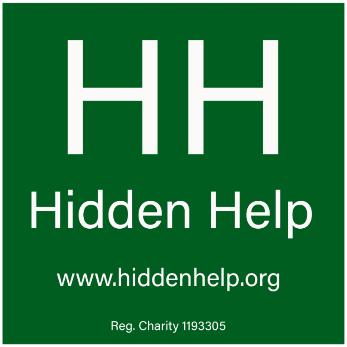 Delivery DriversRole: Delivery Drivers (can be combined with other HH roles eg Warehouse person)Location: from the warehouse in Bissoe to any location across CornwallTime commitment: at least 1 day a week Key Tasks & Responsibilities:Drive the Hidden Help vanCollect local donations and store in the HH warehouseDeliver goods to people’s houses, with at least one other HH person (staff or helper)Help to install the goods in the person’s houseMaintain client confidentiality and be discreet at all timesRe-fuel the van as needed using the Fuel CardClean the van when requiredTreat the van with respect ensuring it remains in good order Be an ambassador for HH at all times, remembering you represent the charitySkills & Experience:A clean driving licence – as you will be driving the HH vanAbility to get on with people – as HH works as a teamDiscretion and understanding – as HH supports really vulnerable people Initiative and common sense – as you may be on your own for some tasksA good level of fitness – as some of the items may be heavy or bulkyOther Essentials:A basic DBS check (arranged by HH)Training & Support Provided:Safeguarding & 3 yearly refreshersAccess to HH designated safeguarding officersShadowing and on the job trainingManual handling and First Aid trainingThank you for your interest in Hidden Help. If you think you might like to pursue this role, please contact wendy@hiddenhelp.org or complete an application form.